NOTES 4.2: Mutation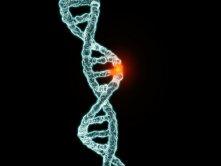 What is a mutation?Mutations are actually quite ________________ (they happen all the time).Mutagens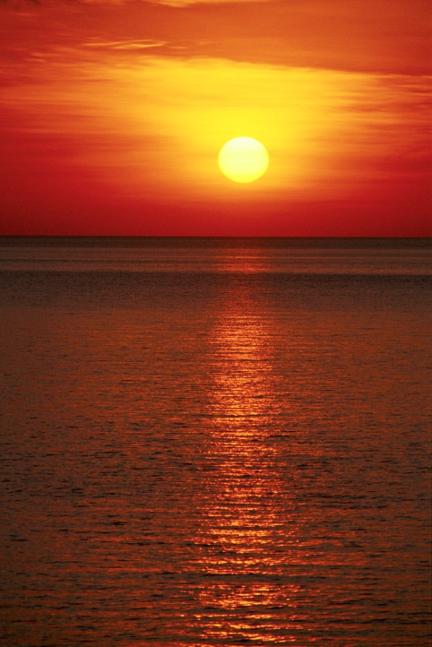 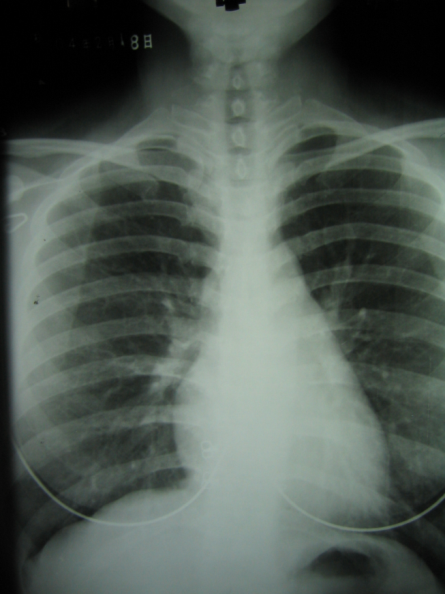 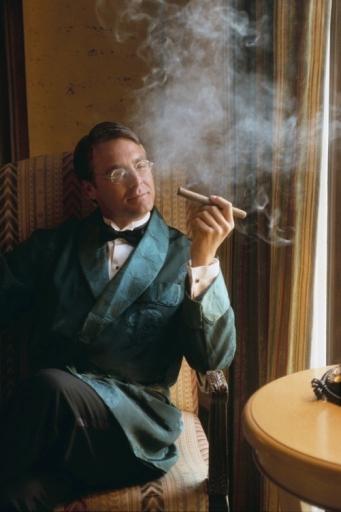 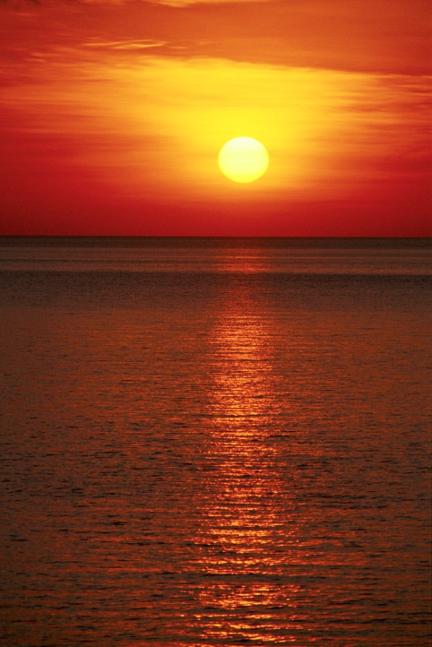 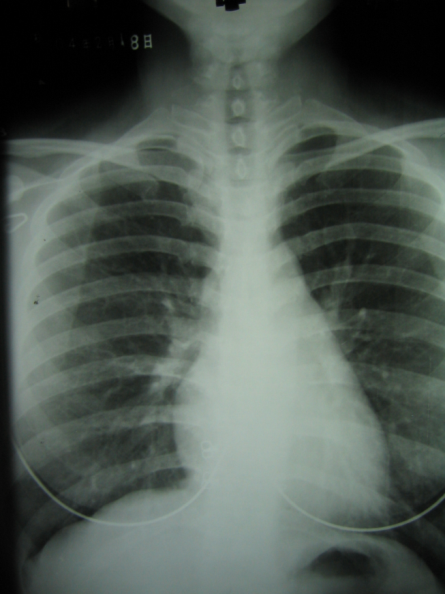 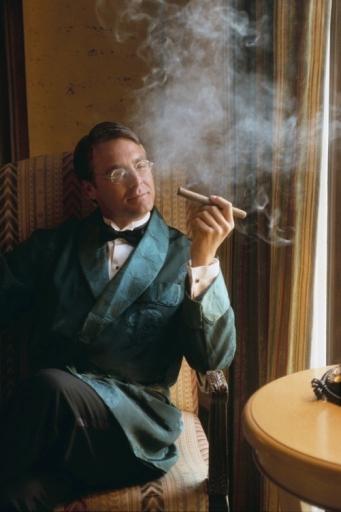 Mutagens are factors that cause _____________________ to happen.  The more mutagens you are exposed to, the greater the odds of generating mutations that may be _________________ to you.How gene mutations work- Gene mutations are changes in the order of the A,G,C and T bases that make up a geneOriginal DNA Sequence:  	AAT  TAC  CCT  TTT  AAA  ACT  TAC  CAT Addition: 			AAT  TAC  ACC  TTT  TAA  AAC  TTT  ACC  AT Deletion: 			AAT  TAC  CTT  TTA  AAA  CTA  CCA  T Substitution:  			AAT  TAC  TCT  TTT  GAA  ACT  TAC  AAT The Effects of MutationPositive MutationA mutation that BENEFITS the individual who has it.	Examples:Negative MutationA mutation that is HARMFUL to the individual who has it.	Examples:Neutral MutationA mutation that does not affect the individual.  Most mutations are of this type.	Examples:Correcting MutationsIs used to correct mutations that cause _____________________Gene therapy is risky, complicated and experimental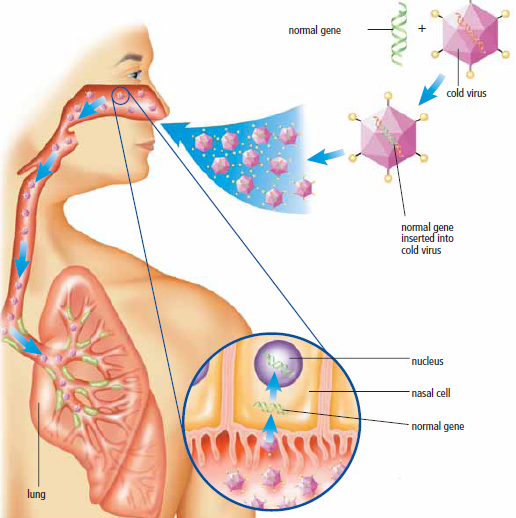 DO THIS!Pg 145 #1-17 Complete 4.1 Questions if not completed